Schoolondersteuningsprofiel van de St. Willibrordschool in Lisse		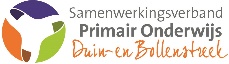 Grenzen in zicht voor passend onderwijs binnen onze schoolAls de vraag centraal staat: is de grens voor het regulier onderwijs in zicht? Dan kunnen een tiental aspecten die hierbij van belang zijn in de gesprekken de revue passeren. Ervaring en onderzoek leert, dat gesprekken die inhoudelijk betrekking hebben op deze aspecten er vaker toe leiden dat een besluit gezamenlijk met ouders gemaakt wordt en dat ouders en scholen minder vaak tegenover elkaar komen te staan bij deze moeilijke afweging (Daffodil, 2013; De Vries & Van Meersbergen, 2017).Deze 10 aspecten zijn:1:	Leerstofaanbod: is de school in staat het onderwijs te verzorgen dat passend is bij de onderwijsbehoefte van de leerling? Zijn curriculumaanpassingen voor de leerling te realiseren?2:	Ontwikkeling: is er nog sprake van ontwikkeling bij de leerling, in de brede zin des woords? Kan de school hier nog in voldoende mate toe bijdragen?3:	Relaties & interacties: is er nog sprake van positieve relaties en interacties tussen de leerling en klasgenoten en tussen de leerling en de leerkracht en/of andere professionals binnen de school?4:	Welbevinden & zelfbeeld: is de leerling nog gelukkig binnen de school en draagt de schoolomgeving nog bij aan het ontwikkelen van een positief zelfbeeld?5:	Participatie: kan de leerling, eventueel met redelijke aanpassingen, volwaardig deelnemen aan allerlei activiteiten, zowel binnen als buiten de klas of school?6: 	Tijd- & aandachtverdeling: is de tijd die de leerkracht aan de leerling moet besteden nog in balans met de tijd en aandacht die de andere leerlingen in de klas vragen?7:	Samenwerking & vertrouwen: is er nog voldoende vertrouwensbasis om met elkaar samen te werken in het belang van de leerling? (professionals binnen de school, ouders, leerling zelf, professionals van buiten de school)8:	Veiligheid: biedt een reguliere school nog voldoende veiligheidsgaranties voor zowel de medeleerlingen, de professionals die werkzaam zijn binnen de school als voor de leerling zelf? (fysieke & psychische veiligheid)9:	Medisch protocol: is de school in staat de medische zorg te bieden of te faciliteren binnen het medisch protocol van de school? (toedienen medicatie, injecteren, uitvoeren medische of verzorgende handelingen, verzorgingsruimtes etc.)10:	Gebouw & technische aanpassingen: is het gebouw geschikt de leerling toegang te verlenen tot alle benodigde ruimtes en zijn de eventueel noodzakelijke technische aanpassingen redelijkerwijze te realiseren binnen de reguliere school?Visie-onderwijsconceptAmbitie & SchoolontwikkelingAmbitie & SchoolontwikkelingDe St. Willibrordschool is een katholieke school waar de kinderen naar toe komen om zich een aantal vaardigheden en houdingen eigen te maken, maar vooral ook om kennis en inzicht op te doen. Wij willen dat de kinderen veel leren en elke dag met plezier naar school gaan. Wij werken aan een goede sfeer in de groepen. De leerkrachten doen er alles aan om uit kinderen te halen wat erin zit. De ouders spelen daarbij een belangrijke en  stimulerende rol. De St. Willibrordschool wil kinderen de kans geven om de eigen mogelijkheden te ontplooien. We leren hen om zelfstandig, verantwoordelijk, creatief en kritisch te kunnen leven. Onze school is steeds in ontwikkeling, past nieuwe onderwijskundige ideeën toe en heeft zorg voor alle kinderen. Met betrekking tot de basiskwaliteit krijgen begrijpend lezen en rekenen de focus binnen de school. Binnen de basiskwaliteit is er de ambitie om de uitkomst van Scol te interpreteren en om te zetten naar het handelen in de klas. De school heeft als ambitie, met betrekking tot passend onderwijs, dat leerkrachten steeds beter hun aanbod, instructie en verwerking kunnen afstemmen voor leerlingen met specifieke onderwijsbehoeften (kleine HGW).Met betrekking tot de basiskwaliteit krijgen begrijpend lezen en rekenen de focus binnen de school. Binnen de basiskwaliteit is er de ambitie om de uitkomst van Scol te interpreteren en om te zetten naar het handelen in de klas. De school heeft als ambitie, met betrekking tot passend onderwijs, dat leerkrachten steeds beter hun aanbod, instructie en verwerking kunnen afstemmen voor leerlingen met specifieke onderwijsbehoeften (kleine HGW).Basis-ondersteuningInterne expertise Personeel:Ondersteuningsaanbod:Deze bestaat uit de basiskwaliteit en aanvullende ondersteuning, en gaat uit van de ondersteuningsbehoefte van alle kinderen. De ondersteuning betreft de inrichting, borging en ontwikkeling van de ondersteuningsstructuur op school in alle facetten: een basisarrangement van de inspectie, handelingsgericht werken in de groep en in de school, planmatig werken aan resultaten, het onderhouden van een sterk ondersteuningsnetwerk in en om de school en het ‘kennen en kunnen’ van de route van signaleren naar verwijzen. Scholen zetten voor dit deel de middelen in van het samenwerkingsverband en kunnen naast de intern begeleider gebruik maken van routebegeleiding en onderwijsspecialisten  (memo basisondersteuning, swv D&B van mei 2018)Intern begeleiderOnderwijsassistentR.T.
Taal en leesspecialistKanjertraining specialistDyslexieLogopedieNieuwkomers / NT2
BOUW!Voorschotbenadering
Aanvullende ondersteuning en arrangementenExterne deskundigheid & ketenpartnersExterne deskundigheid & ketenpartners- Vanuit de hulpvraag van de leerkracht en in overleg met ouders wordt er een observatie uitgevoerd door de intern begeleider en indien nodig ook door de onderwijsondersteuner. 
- Voor leerlingen die meer nodig hebben dan de basisondersteuning worden de stimulerende en belemmerende factoren in kaart gebracht in samenwerking met het kind, de leerkracht, de ouders, de intern begeleider, de directeur en indien nodig met externe samenwerkingspartners. 
- Naar aanleiding van het in kaart brengen worden een IHP, OPP of groeidocument ingevuld en gezocht naar passende ondersteuning. - Er wordt gebruik gemaakt van de protocollen voor hoogbegaafdheid en dyslexie. OnderwijsondersteunerOnderwijsspecialistJGTGGZJeugdarts/JeugdverpleegkundigeLogopedistDyslexiespecialistMeer- en hoogbegaafdheidspecialistLogopedieKWIKWeerbaarheidstraining
PlusklasGrenzenGrenzenGrenzenKomt de grens van aanvullende ondersteuning voor onze school in zicht dan gaan wij altijd in gesprek. Hierbij betrekken wij onderstaande aspecten: leerstofaanbod; ontwikkeling; relaties & interacties; welbevinden & zelfbeeld; participatie; tijd- & aandachtverdeling; samenwerking & vertrouwen; veiligheid; medisch protocol; gebouw & technische aanpassingen. Zie “Grenzen in zicht voor passend onderwijs binnen onze school.”Komt de grens van aanvullende ondersteuning voor onze school in zicht dan gaan wij altijd in gesprek. Hierbij betrekken wij onderstaande aspecten: leerstofaanbod; ontwikkeling; relaties & interacties; welbevinden & zelfbeeld; participatie; tijd- & aandachtverdeling; samenwerking & vertrouwen; veiligheid; medisch protocol; gebouw & technische aanpassingen. Zie “Grenzen in zicht voor passend onderwijs binnen onze school.”Komt de grens van aanvullende ondersteuning voor onze school in zicht dan gaan wij altijd in gesprek. Hierbij betrekken wij onderstaande aspecten: leerstofaanbod; ontwikkeling; relaties & interacties; welbevinden & zelfbeeld; participatie; tijd- & aandachtverdeling; samenwerking & vertrouwen; veiligheid; medisch protocol; gebouw & technische aanpassingen. Zie “Grenzen in zicht voor passend onderwijs binnen onze school.”